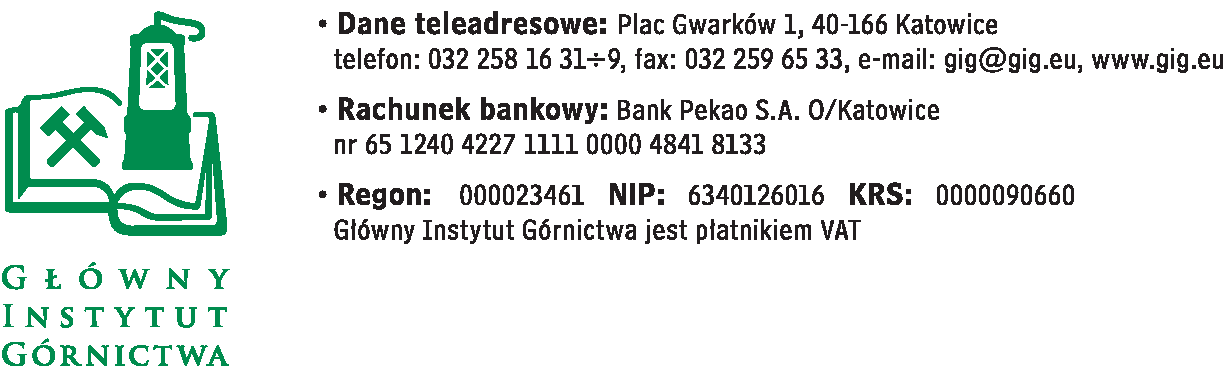 FZ-1/4170/KB/14                                                                                                   Katowice,  dnia  24.04.2014Odpowiedzi na pytania do SIWZ w postępowaniu znak: FZ - 1/4170/KB/14 - na dostawę  materiałów eksploatacyjnych, części zamiennych i  wyposażenia laboratoriumW związku z prowadzonym postępowaniem,  w oparciu o Art.38  ust. 1 Ustawy Prawo Zamówień Publicznych z dnia 29.01.2004 roku, w dniu 23.04.2014 i 24.04.2014  wpłynęły do nas zapytania dotyczące treści SIWZ, na które odpowiadamy bezpośrednio pod pytaniem: Firma nr 1Dotyczy: Przetargu nieograniczonego na dostawę materiałów eksploatacyjnych, części zamiennych i wyposażenia laboratorium, Pytanie 1: Dotyczy: części IV – certyfikowane roztwory wzorcowe-  Czy Zamawiający dopuści zaoferowanie roztworów przewodności w opakowaniach bez dozownika porcji? ODPOWIEDŹ :  ZAMAWIAJĄCY NIE WYRAŻA ZGODY Firma nr 2Dotyczy: Przetargu nieograniczonego na dostawę materiałów eksploatacyjnych, części zamiennych i wyposażenia laboratorium, Zwracamy się z prośbą o wydzielenie z pakietu nr 3 poz. 2 ODPOWIEDŹ :  ZAMAWIAJĄCY NIE WYRAŻA ZGODY Przewodniczący Komisji Przetargowej          Mgr Monika Wallenburg